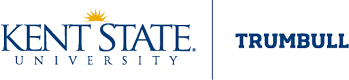 REQUEST FOR INDIVIDUAL INVESTIGATIONTo be completed by student:Name: __________________________________	Semester: ________________________	Student No. ______________________________	Class/Rank: ______________________College:  ________________________________	Major: __________________________To be completed by faculty member:Course No. 	Department:	Course Description:		Credit Hours:__________	__________	_____________________		___________To be completed jointly:Objectives of the Investigation1.	__________________________________________________________________________________2.	__________________________________________________________________________________3. 	__________________________________________________________________________________Method of accomplishing objectives:1.	__________________________________________________________________________________2. 	__________________________________________________________________________________3.	__________________________________________________________________________________Evaluation technique:	_____________________________Has reading list been developed? Yes _____	No ________________________________________________________________________________________________________________________/_________		_____________________________/_________Signature of Faculty Member		Date		Signature of Student				DateDean’s Action:Approved: ___________________/_________		Disapproved: _________________/__________		Signature of Dean	Date			Signature of Dean	Date											b217961fl